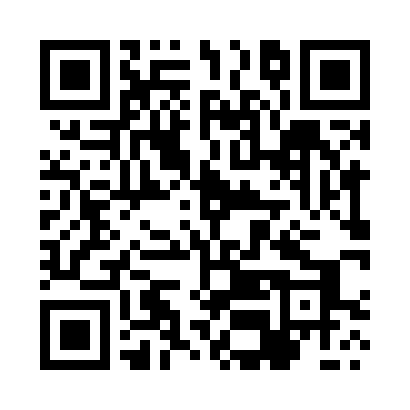 Prayer times for Karczewie, PolandMon 1 Apr 2024 - Tue 30 Apr 2024High Latitude Method: Angle Based RulePrayer Calculation Method: Muslim World LeagueAsar Calculation Method: HanafiPrayer times provided by https://www.salahtimes.comDateDayFajrSunriseDhuhrAsrMaghribIsha1Mon4:246:311:035:297:359:342Tue4:216:291:025:307:379:373Wed4:186:261:025:317:399:394Thu4:156:241:025:337:419:425Fri4:116:211:025:347:439:456Sat4:086:191:015:357:459:477Sun4:056:171:015:377:469:508Mon4:026:141:015:387:489:529Tue3:586:121:005:397:509:5510Wed3:556:091:005:417:529:5811Thu3:516:071:005:427:5410:0112Fri3:486:051:005:437:5610:0413Sat3:446:0212:595:447:5810:0614Sun3:416:0012:595:467:5910:0915Mon3:375:5812:595:478:0110:1216Tue3:345:5512:595:488:0310:1517Wed3:305:5312:585:498:0510:1818Thu3:265:5112:585:518:0710:2119Fri3:235:4812:585:528:0910:2420Sat3:195:4612:585:538:1110:2821Sun3:155:4412:585:548:1210:3122Mon3:115:4212:575:558:1410:3423Tue3:075:3912:575:578:1610:3824Wed3:035:3712:575:588:1810:4125Thu2:595:3512:575:598:2010:4526Fri2:545:3312:576:008:2210:4827Sat2:505:3112:576:018:2310:5228Sun2:465:2912:566:028:2510:5629Mon2:455:2612:566:048:2710:5930Tue2:445:2412:566:058:2911:01